I. План-схемы  образовательного  учреждения Район расположения образовательного учреждения, пути движения транспортных средств и детей (обучающихся, воспитанников) 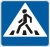 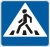 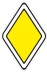 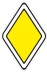 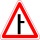 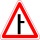 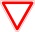 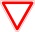 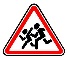 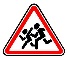 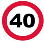 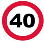 Схема организации дорожного движения в непосредственной близости от Ивановской СОШ с размещением соответствующих технических средств организации дорожного движения, маршрутов движения детей и расположения
парковочных мест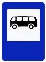 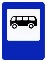 3. Маршруты движения организованных групп детей от образовательного учреждения к стадиону, парку
или спортивно-оздоровительному комплексу Пути движения транспортных средств к местам разгрузки/погрузки и рекомендуемые безопасные пути передвижения детей по территории ОУ     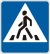 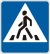 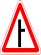 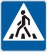 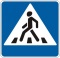 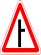 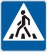 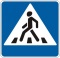 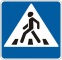 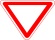 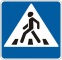 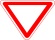 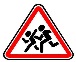 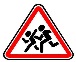 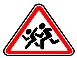 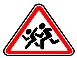 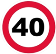 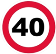 Примечание: Школа не имеет отдельного въезда для  грузового транспорта, поэтому избежать пересечение путей движения невозможно.Движение грузового транспорта осуществляется во время уроков и под контролем.  Безопасное расположение остановки автобуса у образовательного учреждения 